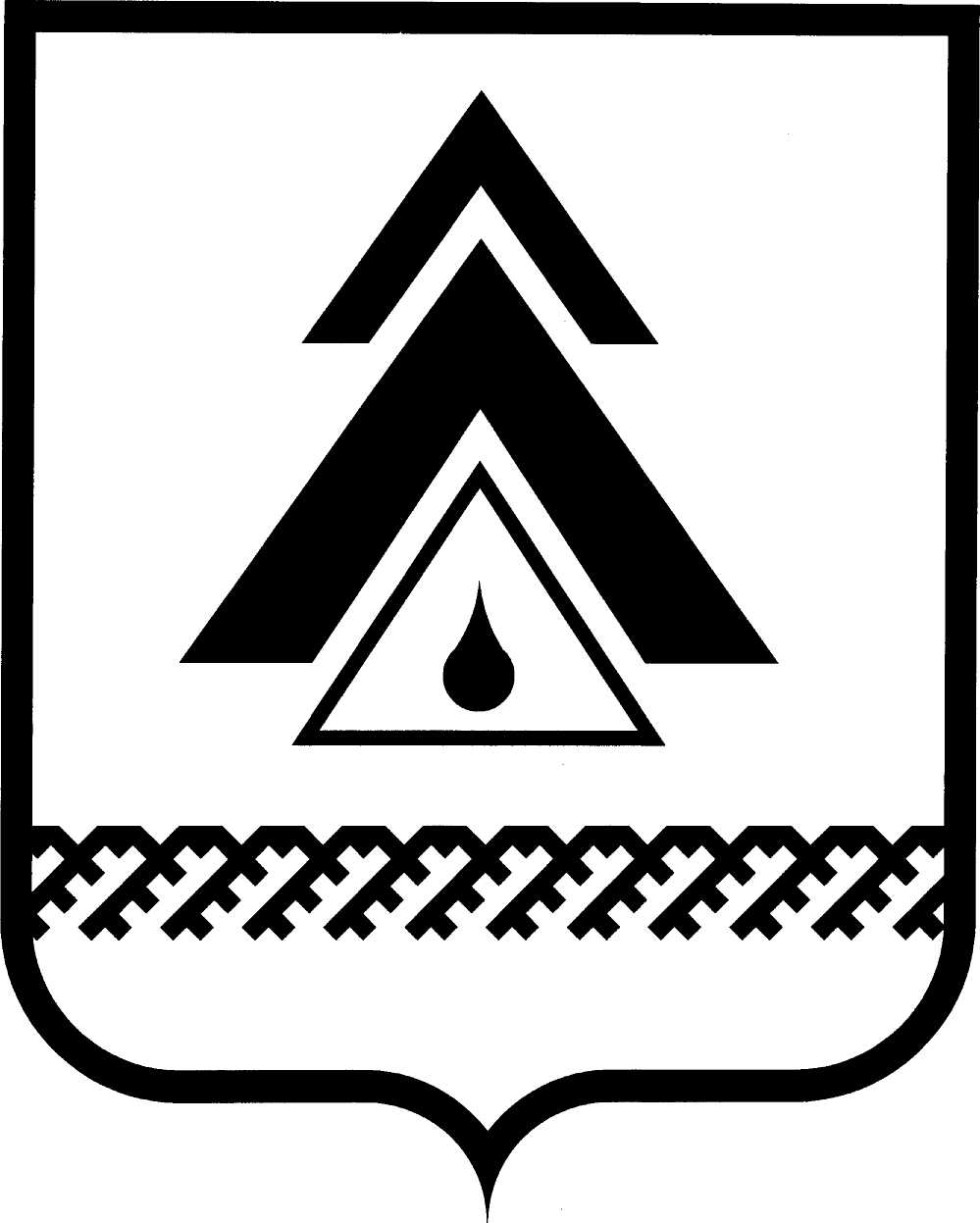 администрация Нижневартовского районаХанты-Мансийского автономного округа – ЮгрыПОСТАНОВЛЕНИЕО внесении изменений в постановление администрации района         от 14.06.2011 № 977 «Об утверждении Положения об условиях оплаты труда руководителя муниципального унитарного предприятия, предоставляющего услуги в сфере жилищно-коммунального хозяйства Нижневартовского района» В соответствии с частью 2 статьи 53 Федерального закона от 06.10.2003 № 131-ФЗ «Об общих принципах местного самоуправления в Российской Федерации», постановлением Правительства Российской Федерации от 21.03.94  № 210 «Об условиях оплаты труда руководителей государственных предприятий при заключении с ними трудовых договоров (контрактов)», руководствуясь Уставом района:1. Внести изменения в постановление администрации района                    от 14.06.2011 № 977 «Об утверждении Положения об условиях оплаты труда руководителя муниципального унитарного предприятия, предоставляющего услуги в сфере жилищно-коммунального хозяйства Нижневартовского района»:1.1. По всему тексту постановления слова «управление жизнеобеспечения поселений администрации района» заменить словами «управление жилищно-коммунального хозяйства, энергетики и строительства администрации района» в соответствующих падежах1.2. Раздел III. «Порядок установления выплат стимулирующего характера» приложения к постановлению дополнить пунктом 3.6. следующего содержания:«3.6. Премирование производится за фактически отработанное время       в календарном периоде (месяц, год) согласно табелю учета рабочего времени.».2. Управлению муниципальной службы и кадров администрации района (Е.В. Бурылова) внести изменения в трудовой договор (контракт) руководителя муниципального унитарного предприятия, предоставляющего услуги в сфере жилищно-коммунального хозяйства.3. Пресс-службе администрации района (А.Н. Королёва) опубликовать постановление в районной газете «Новости Приобья».4. Отделу по информатизации и сетевым ресурсам администрации района (Д.С. Мороз) разместить постановление на официальном веб-сайте администрации района.5. Постановление вступает в силу после его официального опубликования и распространяется на правоотношения, возникшие с 01.01.2012. 6. Контроль за выполнением постановления возложить на заместителя главы администрации района по жилищно-коммунальному хозяйству и строительству В.И. Пегишева.Глава администрации района                                                            Б.А. Саломатинот 07.02.2013г. Нижневартовск№ 208          